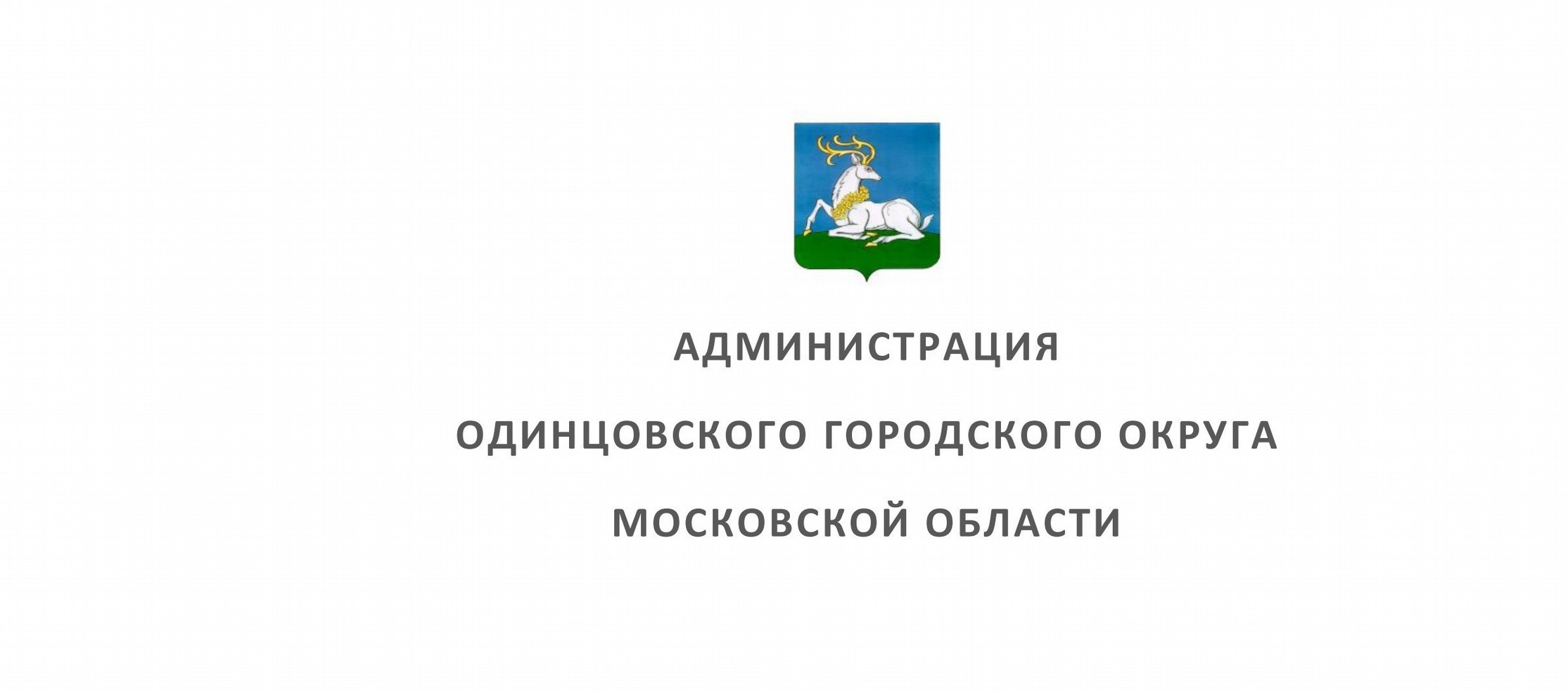 ПОСТАНОВЛЕНИЕ от 16.05.2022 № 1948об установлении публичного сервитута в отношении земельного участка площадью28 кв.м, с кадастровым номером 50:49:0010107:532, расположенного по адресу: Московская область, г. Звенигород, ул. Украинская, ОТП 1В соответствии с Земельным кодексом Российской Федерации, Федеральным законом от 06.10.2003 №131-ФЗ «Об общих принципах организации местного самоуправления  в  Российской  Федерации»,  Законом  Московской  области№ 23/96-ОЗ «О регулировании земельных отношений в Московской области», руководствуясь Уставом Администрации Одинцовского городского округа Московской области, сводным заключением Министерства имущественных отношений Московской области (№ 67-З (пункт 283) от 06.05.2022), учитывая заявление Муниципального бюджетного учреждения «Звенигородская ремонтно-эксплуатационная служба» № P001-7240782628-58796697 от 28.04.2022,ПОСТАНОВЛЯЮ:Установить публичный сервитут сроком на Бессрочно в отношении земельного участка площадью 28 кв.м, с кадастровым номером 50:49:0010107:532, категорией земель«Земли населенных пунктов», видом разрешенного использования «для размещения остановочного торгового павильона», расположенный в границах Одинцовского городского округа Московской области, по адресу: Московская область, г. Звенигород, ул. Украинская, ОТП 1, в пользу Муниципального бюджетного учреждения «Звенигородская ремонтно- эксплуатационная служба», в целях прохода или проезда через земельный участок, в том числе в целях обеспечения свободного доступа граждан к водному объекту общего пользования и его береговой полосе.Администрации Одинцовского городского округа Московской области в течение 5 (Пяти) рабочих дней направить в Управление Федеральной службы государственной регистрации, кадастра и картографии по Московской области настоящее Постановление, для внесения в Единый государственный реестр недвижимости сведений об ограничениях на земельный участок, указанный в пункте 1 настоящего Постановления.Администрации опубликовать настоящее Постановление в официальных средствах массовой информации Одинцовского городского округа Московской области и разместить на официальном информационном сайте Администрации Одинцовского городского округа Московской области.Контроль за выполнением настоящего Постановления возложить на заместителя Главы Администрации - начальника Управления правового обеспечения Администрации Одинцовского городского округа Московской области А.А. Теслю..Глава Одинцовского городского округаА.Р. Иванов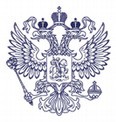 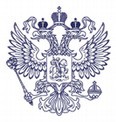 